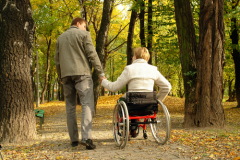 Международный день инвалидов. 	Люди с физическими недостатками живут полноценной жизнью 3 декабря В 1992 году в конце Десятилетия инвалидов Организации Объединенных Наций (1983—1992) Генеральная Ассамблея ООН провозгласила 3 декабря Международным днем инвалидов (International Day of Persons with Disabilities). Указанное десятилетие было периодом повышения информированности и принятия мер в целях улучшения положения инвалидов и обеспечения для них равных возможностей. Позднее Генеральная Ассамблея ООН призвала государства-члены ООН проводить мероприятия в ознаменование Дня, имея в виду дальнейшую интеграцию в жизнь общества лиц с инвалидностью. Проведение 3 декабря Международного дня инвалидов направлено на привлечение внимания к проблемам инвалидов, защиту их достоинства, прав и благополучия, на привлечение внимания общества на преимущества, которые оно получает от участия инвалидов в политической, социальной, экономической и культурной жизни. Цели, ради которых этот день был провозглашен, — полное и равное соблюдение прав человека и участие инвалидов в жизни общества. Эти цели были поставлены во Всемирной программе действий в отношении инвалидов, принятой Генеральной Ассамблеей в 1982 году. Напомним, что Международный день борьбы за права инвалидов отмечается ежегодно 5 мая.